Dear Colleague(s)I am part of an investigative team on a national study funded by the Public Health Agency of Canada, and which includes collaborating with eight national level physician and social work organizations, as well as a team of researchers from McMaster University, the University of Toronto, The University of Calgary and McGill University. The goal of this project is to help understand and then address health and social service providers’ educational needs and preferences related to addressing family violence in their practice (inclusive of child maltreatment, intimate partner violence (IPV), and children’s exposure to IPV). I am reaching out to you/you all to ask for your support to share our recruitment materials for the first phase of the project. At this time, the “RISE (Researching the Impact of Service provider Education)” Research Team is interested in understanding physician, resident, social worker and social work student education and training needs and preferences related to addressing family violence in their practice. Participation will involve a 30 – 45 minute interview with a member of the research team, which will take place by phone. This work has been approved by the institutional and regional ethics boards at McMaster University, University of Calgary, University of Toronto, and McGill University. Currently, the team is recruiting individuals whose work or training is based in Ontario, Quebec, or Alberta and who are either (a) a social work trainee or medical resident who has completed at least one clinical experience (e.g., practicum, internship, or placement); or (b) a social work practitioner or clinical physician that has provided direct client or patient services at least one day per week over the last year. All participants must be at least 18 years of age and interviews will be offered in both French and English languages. In appreciation of each participant’s time, a $75.00 e-gift card to either Indigo-Chapters, President’s Choice (PC products), or Amazon.ca will be emailed to the participant after the interview has been completed.I and the team would appreciate it if you could share this information with your networks. If you or a colleague are interested in learning more about this study and/or are willing to participate, please contact the Research Coordinator, Anita Acai at acaia@mcmaster.ca or the team’s French Research Assistant, Ash, at ashley.lowenthal@mail.mcgill.caKind regards,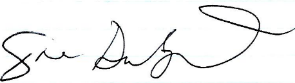 Gina Dimitropoulos, MSW, PhD, RSW, RMFTPhD /MSW Thesis CoordinatorAssociate ProfessorFaculty of Social WorkUniversity of CalgaryMT, 418, 2500  University Drive, NWCalgary, Alberta, T2N 1N4T: 403-220-7332